Жили-были два парня в одной деревне. Однажды они заспорили, кто из них умнее.—   Я умней всех на свете! — сказал первый,—   Нет, я! — возразил ему другой.—   Нет, я!Долго они так спорили и наконец решили пойти к старику мудрецу — пусть он их рассудит. Мудрец подумал, подумал, потом вручил первому парню длинный нож и сказал:—   Ты,   сын   мой,   должен   принести   мне   большую   вязанку сизаля.Затем дал такой же нож второму парню и сказал:—   А ты, сын мой, должен принести мне полдесятка спелых плодов кабесейры.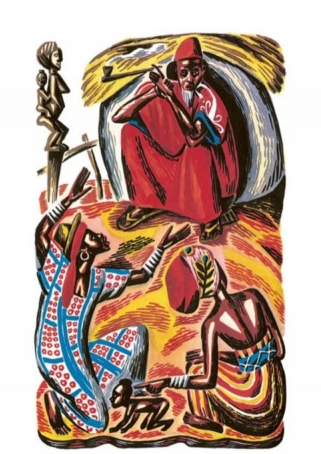 Нигде поблизости сизаля не было, и первому парню пришлось отправиться за ним на дальнее поле. К полудню он нарубил большой ворох стеблей сизаля.—   Ах! — с досадой воскликнул парень.— Веревку-то я забыл захватить! Чем теперь связать сизаль? Ничего не поделаешь, придется сходить в деревню.Пока он ходил за веревкой, солнце уже село. Лишь поздно вечером положил он вязанку сизаля к ногам старика. Мудрец посмотрел на сизаль, связанный веревкой, и подумал: «Давно я не видел такого дурака. Он даже не догадался связать сизаль жгутом из его стеблей, а отправился за веревкой в деревню. Трудно найти человека глупее!»Теперь мудрец с нетерпением ждал возвращения второго парня, которого послал за плодами кабесейры.А тот полдня бродил по лесу, пока наконец не наткнулся на огромное дерево кабесейры, увешанное зрелыми плодами. Парень вырезал пять палок и начал их бросать вверх, стараясь сбить плоды. Но палки одна за другой застряли в ветвях.Что тут делать? Полез парень на дерево. Достал одну палку и говорит:— Послушай, палка! Ну и лентяйка же ты! Вместо того чтобы сбить мне плод, ты разлеглась на ветках. Слушай, ты должна попасть вот сюда, чтобы плод упал вниз. Мудрец велел принести плоды, и ты должна мне помочь. Поняла?  Ты должна ударить вот здесь!Так он терпеливо объяснил каждой палке, куда ей надо попасть, и снова начал бросать палки в плоды кабесейры.Когда последняя палка опять застряла в ветвях, парень взобрался на дерево и начал упрашивать палки сбить ему хоть пяток плодов. Так он провозился до самого захода солнца. Поздно вечером с пустыми руками он вернулся в деревню и рассказал мудрецу   о   своей   неудаче.   Тот   внимательно   выслушал   его   и задумался.Поистине трудно было решить, кто из этих парней глупее!